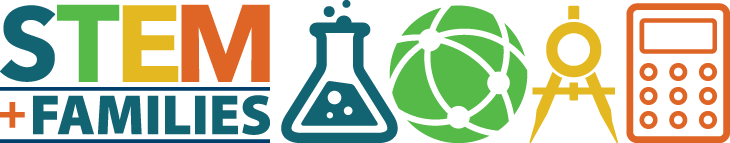 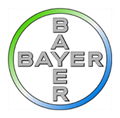 PARENTS & STUDENTS,COMPLETE YOUR SURVEY ONLINE:PTA.ORG/ SURVEY